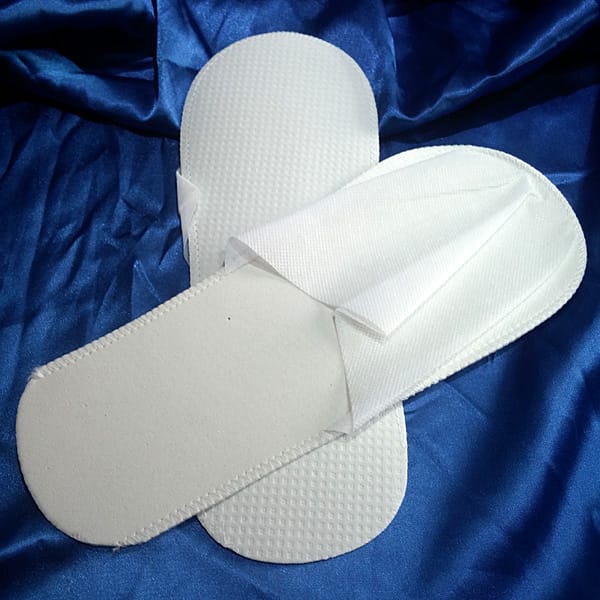 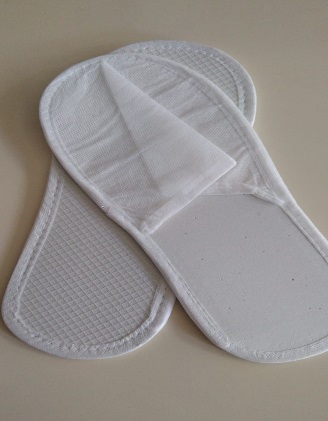         Tela Terlik (Overlok )      500 Adet 875.TL             Kargo Ücretsiz